She Persisted 13 American Women Who Changed the World By: Chelsea Clinton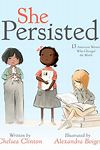 Summary: Covers the important highlights of 13 women’s greatest accomplishments. This book explains the hardship each woman faced, and the impact she made because of her willingness to persist against hardship. Includes historical figures such as Harriet Tubman, Ruby Bridges and Helen Keller. Activity:-Students will read or listen to the book She Persisted- Students will be given pink cards with names, and blue cards with accomplishments-Students will match each pink name to the blue accomplishment from the book-Students will be given a key at the end to check their workResources:Clinton, Chelsea. 2017. She Persisted 13 American Women Who Changed the World. New York, NY: Philomel Books. 